Vào 16 giờ chiều 25/3/2020, Ban Chỉ đạo phòng chống dịch bệnh Covid-19 Thành phố Hồ Chí Minh đã tổ chức họp giao ban trực tuyến về tình hình dịch bệnh diễn ra trên địa bàn.Chủ trì giao ban tại điểm cầu UBND Thành phố có đồng chí Nguyễn Thành Phong, Ủy viên Trung ương Đảng, Chủ tịch UBND Thành phố và đồng chí Lê Thanh Liêm, Phó Chủ tịch Thường trực UBND Thành phố. Tham dự có đại diện lãnh đạo các Sở: Y tế, Công thương, Thông tin và Truyền thông, Du lịch, Ngoại vụ, Mặt trận và các đoàn thể… cùng đại diện 24 quận, huyện tại các điểm cầu địa phương. 1. Tóm tắt chung về diễn biến dịch bệnh ngày 25/3/2020:	1.1. Tình hình dịch bệnh tại TP. Hồ Chí Minh- Tổng số trường hợp COVID-19 từ ngày 09/3/2020 là: 31 ca đã được Bộ Y tế Công bố; 06 ca đã xét nghiệm dương tính lần 1, đang chờ BYT xét nghiệm khẳng định.- Số trường hợp nghi ngờ trong ngày: có 19 trường hợp, 14 trường hợp âm tính, 05 trường hợp đang đợi kết quả.- Số trường hợp đang cách ly tập trung trong ngày: 9.678 trường hợp, trong đó: Khu cách ly tập trung của thành phố: 8.658 người; Cơ sở cách ly tập trung quận, huyện: 558 người; Số trường hợp đang cách ly tại nhà/nơi lưu trú trong ngày: 1.227 người.- Tiếp nhận hành khách nhập cảnh: Từ 0 giờ ngày 25/3, Thành phố không tiếp nhận nhập cảnh các chuyến bay Quốc tế.	- Tổng số trường hợp tiếp xúc với 26 ca bệnh mới đến ngày 24/3/2020: đã xác định được 1.621 trường hợp. Trong đó, 05 trường hợp dương tính (ca bệnh 48, ca bệnh 65, ca bệnh 97, ca bệnh 98, ca bệnh 120); 1.144 trường hợp có kết quả xét nghiệm âm tính; 48 trường hợp đang chờ kết quả xét nghiệm; 424 trường hợp chưa được lấy mẫu.	1.2. Công tác phòng chống dịch bệnh đang triển khai- Tiếp tục thực hiện những nhiệm vụ theo kế hoạch đã đề ra về tổ chức cách ly kiểm dịch, cách ly điều trị, giám sát xử lý khi phát hiện ca bệnh từ cộng đồng, đảm bảo cung ứng hậu cần cho hoạt động chuyên môn và phòng hộ chống dịch.Nhanh chóng điều tra các ca tiếp xúc gần ở các trường hợp vừa mới phát hiện, cách ly, lấy mẫu xét nghiệm để sớm có kết quả xét nghiệm: chỉ tiếp tục cách ly dưới sự giám sát của cơ quan Y tế tại nơi lưu trú các nhà liền kề, các căn hộ tiếp xúc gần cùng tầng chung cư và cho phép những căn hộ ở các tầng khác sinh hoạt lại bình thường (nhưng hạn chế tiếp xúc nơi công cộng để tránh lây lan trong cộng đồng).Những người tiếp xúc gần có nguy cơ nhiễm cao cách ly riêng lẻ ở cơ sở cách ly tập trung của Thành phố (Trung tâm Y tế Cần Giờ và Trường ĐH Tin học ngoại ngữ, Học viện Chính trị khu vực 2). Trung tâm Y tế quận huyện phối hợp chính quyền địa phương rà soát người nhập cảnh từ 08/3 chưa được cách ly tập trung, lấy mẫu xét nghiệm. Đến 12 giờ trưa 25/3/2020 đã tiếp cận 518 trường hợp, đang rà soát tiếp tục; các địa phương cần nghiêm túc, khẩn trương thực hiện, hoàn tất trước 00 giờ 26/3/2020.- Yêu cầu các cơ sở y tế tăng cường công tác chống lây nhiễm trong các đơn vị; các đơn vị y tế trang bị biện pháp phòng hộ cho nhân viên và tiếp tục kiểm tra quy trình phòng chống lây nhiễm.- Tăng cường các biện pháp chống lây nhiễm chéo trong khu cách ly tập trung.- Thường xuyên kiểm tra quy trình phòng chống lây nhiễm ở khu cách ly tập trung theo quy định của Bộ Y tế.- Đảm bảo an toàn vệ sinh thực phẩm, chăm sóc y tế kịp thời cho những người được cách ly; ngăn cấm mọi hành vi tiếp tế từ bên ngoài cho những người cách ly.2. Đề xuất:- Để đảm bảo việc cách ly hiệu quả, cần tăng cường công tác an ninh trật tự cho khu cách ly; phối hợp chính quyền địa phương bảo vệ, triển khai lắp đặt camera quan sát để kịp thời phát hiện và xử lý, nhất là việc tụ tập đông người để tiếp tế cho người thân đang được cách ly. - Tiếp tục điều tra tiền sử dịch tễ của những trường hợp đã cách ly để có những biện pháp chủ động cách ly, khoanh vùng ổ dịch kịp thời khi phát hiện ca mới dương tính.	- Trên địa bàn quận 2, cần cách ly riêng lẻ các tòa tháp ở khu chung cư Masteri; đối với các trường hợp liên quan đến quán bar Buddha sẽ đưa vào khu cách ly tập trung của Thành phố và điều tra dịch tễ. Tuy nhiên, cần bổ sung lực lượng y tế tổ chức lấy mẫu xét nghiệm để đảm bảo kịp thời. 	- Tận dụng việc cách ly tại nhà kết hợp theo dõi chặt chẽ tình hình sức khỏe của từng người dân để thuận tiện rà soát, phân chia và điều tra dịch tễ.	- Phát huy vai trò quản lý tại cơ sở của các địa phương trong phát hiện nhanh, khoanh vùng, cô lập để cách ly vùng có dịch hiệu quả. 	- Các trường hợp là người nước ngoài trên địa bàn, Sở Ngoại vụ có thông tin và trao đổi với các Lãnh sự quán tại TP. Hồ Chí Minh để hướng dẫn thực hiện đúng quy trình.	- Hiện nay, nhu cầu đi lại vẫn còn, nên đối với phương tiện công cộng và xe khách, cần khống chế chỉ khoảng 50% hành khách so với thông thường để đảm bảo khoảng cách an toàn; bắt buộc đeo khẩu trang trước khi lên xe và vệ sinh, khử khuẩn phương tiện trước khi vận hành. 3. Ý kiến chỉ đạoVới quyết tâm “chống dịch như chống giặc”, Chủ tịch UBND Thành phố Nguyễn Thành Phong bày tỏ sự trân trọng và cảm ơn các cấp, các ngành, lực lượng và các quận-huyện đã và đang ngày đêm nỗ lực vượt qua khó khăn gian khổ, chiến đấu với dịch bệnh vì sự an toàn của nhân dân Thành phố. Trên cơ sở đánh giá khái quát tình hình dịch bệnh trên thế giới, trong nước và tại TP. Hồ Chí Minh cũng như đề xuất của các Sở, ngành, địa phương, Chủ tịch UBND Thành phố chỉ đạo: 1. Các cấp chính quyền, các ngành và địa phương cần tích cực hơn nữa trong công tác tuyên truyền, phổ biến đến người dân về các chủ trương, giải pháp phòng chống dịch của Thành phố vì mục đích bảo vệ sức khỏe cho người dân và cộng đồng. 2. Thủ tướng Chính phủ đã có chỉ đạo rà soát tất cả người ở nước ngoài về nước từ ngày 8/3/2020 để thực hiện các biện pháp cách ly tại nhà nhằm phòng chống dịch theo hướng dẫn của ngành y tế. Vì vậy, các địa phương triển khai rà soát trên diện rộng, tổng hợp danh sách để báo cáo Thành phố trong ngày 26/3/2020.3. Liên quan đến việc phân phối, cung ứng khẩu trang, Sở Công Thương phối hợp với Công an Thành phố kiểm tra và có hình thức xử phạt nghiêm các đối tượng “găm” hàng, bán hàng giá cao… Đồng thời, Sở Công Thương chủ động làm việc với các ngành, địa phương để tổng hợp các nhu cầu về khẩu trang cụ thể, từ đó tính toán khả năng sản xuất và các kênh phân phối trên địa bàn phù hợp. 4. Thủ tướng Chính phủ đã chỉ đạo các doanh nghiệp sản xuất khẩu trang y tế chỉ được phép bán và cung cấp cho các cơ sở y tế, đảm bảo khẩu trang y tế cho đội ngũ cán bộ trong ngành y làm nhiệm vụ trực tiếp. Vì vậy, các Sở, ngành, địa phương chỉ đạo việc dùng khẩu trang vải kháng khuẩn thay thế khẩu trang y tế. Chủ tịch UBND các quận, huyện chịu trách nhiệm trước Chủ tịch UBND Thành phố nếu để thiếu khẩu trang cho người dân trên địa bàn. 6. Về công tác cách ly: Chủ tịch UBND các quận, huyện chịu trách nhiệm trước UBND Thành phố nếu để người cách ly tại nhà ra khỏi nhà. Hiện nay, Thành phố đã có Quyết định thành lập và có Ban Giám đốc điều hành. Từ nay đến ngày 6/4/2020, Thành phố dự kiến hoàn thành thời gian cách ly bắt buộc cho 7.000 người đang cách ly ở KTX Đại học Quốc gia để tiến hành khử khuẩn và sẵn sàng cho đợt cách ly tiếp theo.	7. Đối với các vi phạm quy định về áp dụng biện pháp phòng chống dịch, như: không chấp hành cách ly, khai báo y tế,… thì căn cứ vào Điều 11 Nghị định 176 của Chính phủ về Quy định xử phạt vi phạm hành chính trong lĩnh vực y tế để tiến hành xử phạt nghiêm theo luật định. 8. Khuyến khích người dân ở nhà càng nhiều càng tốt, chỉ đi ra ngoài khi cần thiết. Khuyến khích doanh nghiệp làm việc online. Khuyến khích các hình thức kinh doanh trực tuyến, giao hàng tận nơi, hạn chế việc tiếp xúc trực tiếp. Các cơ quan tổ chức họp trực tuyến, hạn chế số lượng, đảm bảo khoảng cách ngồi trong cuộc họp.9. Đối với trường hợp người lao động mất việc, không có bảo hiểm; các giáo viên mầm non, tiểu học phải nghỉ không lương… vì dịch bệnh Covid-19, UBND Thành phố sẽ có văn bản trình HĐND Thành phố vào cuộc họp ngày 28/3/2020 tới để thông qua các chính sách hỗ trợ kịp thời.10. Giao Sở Y tế xây dựng các kịch bản cho các tình huống cách ly trong trường hợp số lượng người nhiễm tăng lên và số lượng người cần cách ly cũng tăng theo.                            TRUNG TÂM BÁO CHÍ THÀNH PHỐ HỒ CHÍ MINH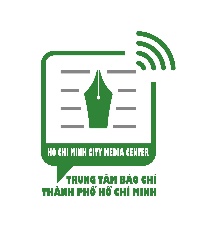 BAN CHỈ ĐẠO PHÒNG CHỐNG COVID-19 THÀNH PHỐ HỒ CHÍ MINHTHÔNG TIN BÁO CHÍ VỀ CÔNG TÁC PHÒNG CHỐNG DỊCH BỆNH COVID-19 TRÊN ĐỊA BÀN THÀNH PHỐ NGÀY 25/3/2020Thông báo số 9